dk;kZy; izkpk;Z] 'kkldh; MkW-ok-ok-ikV.kdj dU;k LukrdksRrj egkfo|ky;]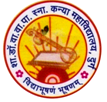 dsUnzh; fo|ky; ds ikl] tsyjksM nqxZ  ¼N-x-½iwoZ uke&'kkldh; dU;k egkfo|ky;]nqxZ ¼N-x-½ Qksu 0788&2323773Email- govtgirlspgcollege@gmail.com                              		Website: www.govtgirlspgcollegedurg.comfnukad 23-01-2019xYlZ dkWyst jk"Vªh; lsok ;kstuk dk f'kfoj dksfM+;k esa laiUu thou esa lsok dk cgqr egRo gS % rkez/ot lkgw  'kkldh; MkW- ok- ok- ikV.kdj dU;k LukrdksRrj egkfo|ky; nqxZ dh jk"Vªh; lsok ;kstuk bdkbZ dk 7 fnolh; f'kfoj lehiLFk xzke dksfM+;k esa laiUu gqvkA f'kfoj esa izns'k ds x`gea=h Jh rkez/ot lkgw Hkh Nk=kvksa ds chp mifLFkr gq;s rFkk Nk=kvksa }kjk fd, tk jgs LoPNrk ,oa LokLF; tkx:drk ds dk;ZØeksaa dh ljkguk dh rFkk dgk fd thou esa lsok dk cgqr egRo gSA ;qok ih<+h dh lekt ds izfr cM+h ftEesnkjh gSA jk"Vªh; lsok ;kstuk ds ek/;e ls gesa volj feyrk gS lsok dk;Z dk tks iz'kaluh; gSA jk"Vªh; lsok ;kstuk dh dk;ZØe vf/kdkjh MkW- ;'ks'ojh /kqzo us crk;k fd f'kfoj dh fo'ks"k miyfC/k;ksa esa gekjk LokLF; tkx:drk vfHk;ku ,oa tuLokLF; ijh{k.k jgk gSA,u-,l-,l- ds lkFk gh egkfo|ky; dh ;wFk jsMØkWl bdkbZ dh Nk=kvksa us izHkkjh izk/;kid MkW- js'kek ykds'k ds funsZ'ku esa xzke esa tkx:drk vfHk;ku pyk;kA fofHkUu jksxksa ls lacaf/kr losZ{k.k dk;Z esa Nk=kvksa us fofHkUu fcekfj;ksa ls ihfM+rksa dk irk yxk;k vkSj mUgsa LokLF; ijh{k.k dSai esa fpfdRldksa ls ijke'kZ fnyk;k rFkk LokLF; foHkkx dh lqfo/kkvksa dh tkudkjh nhA nqxZ dh lkekftd dk;Z esa vxz.kh laLFkk lR;e f'koe~ lqUnje~ lfefr ds rRok/kku esa nqxZ&fHkykbZ ds 7 fpfdRldksa dh Vhe us ijh{k.k dSai yxk;kA ân;jksx] us=jksx] L=hjksx] f'k'kqjksx] narjksx laca/kh LokLF; ijh{k.k ,oa fu%'kqYd vkS"kf/k dk forj.k fd;k x;kA dq"Bjksx] eksfr;kfcan ds jksfx;ksa dks fo'ks"k ijke'kZ rFkk ekxZn'kZu fn;k x;kA 	'kkys; fo|kfFkZ;ksa dk LokLF; ijh{k.k dj mUgsa LoPNrk ds izfr tkx:d jgus fl[kk;k x;kA f'kfoj esa Qsjks LØsi fuxe fyfeVsM ds lg;ksx ls 'kkys; fo|kfFkZ;ksa dks izksRlkfgr djus fofHkUu Kkuo/kZd izfr;ksfxrk,a vk;ksftr dh x;h vkSj iqjLdkj fn, x,A miegkizca/kd Jh iadt R;kxh ,oa jktHkk"kk vf/kdkjh Nxuyky ukxoa'kh }kjk izkFkfed 'kkyk ds lHkh fo|kfFkZ;ksa dks ys[ku lkexzh dk forj.k fd;k x;kA f'kfoj esa nksigj esa ckSf)d ppkZ dk izfrfnu vk;kstu fd;k x;kA 'kkldh; bafnjkxka/kh egkfo|ky; ds izk/;kid MkW- fjrs'k vxzoky us i;kZoj.kh; leL;kvksa ij lkjxfHkZr tkudkjh fQYe ds ek/;e ls nhA ogha fgUnh dh izk/;kid MkW- T;ksfr Hkj.ks ds lkfu/; esa fujkyk t;arh dk vk;kstu fd;k x;kA ftlesa lw;Zdkar f=ikBh fujkyk ds lkfgR; ij fopkj foe'kZ gqvkA f'kfojkFkhZ izKk feJk us Hkh vius fopkj j[ksaA ifj;kstuk dk;Z ds varxZr izfrfnu xqzi fyMj dq- :fp 'kekZ ,oa dq- izKk feJk ds usr`Ro esa Nk=kvksa us xzke ds lkoZtfud ,oa /kkfeZd LFkyksa ds vklikl lQkbZ dhA is;ty L=ksrksa ds ikl lQkbZ dj LoPNrk dk lans'k fn;kA egkfo|ky; ds ^,DokDyc* dh Nk=kvksa us izHkkjh izk/;kid MkW- lquhrk xqIrk ds ekxZn'kZu esa xzke esa Hkze.k dj tylaj{k.k ij vfHk;ku pyk;k vkSj ikuh ds nq:i;ksx dks jksdus ds fy;s izsfjr fd;kA ,DokDyc ds lnL;ksa us fofHkUu is;ty L=ksrksa dk fujh{k.k fd;k vkSj ty uewuksa dks ,d= fd;k ftldk os ijh{k.k dj fjiksVZ rS;kj djsxhA Nk=kvksa us 'kkys; fo|kfFkZ;ksa ds chp fofHkUu [ksydwn ,oa lkaLd`frd Li/kkZ,¡ vk;ksftr dhA izkFkfed 'kkyk ds iz/kkuikBd ,oa f'kf{kdkvksa ds fujarj lg;ksx ls 'kkyk ds fo|kfFkZ;ksa us Hkh lgHkkfxrk nh vkSj lkaLd`frd izLrqfr;k¡ nhA f'kfoj esa xzke dh ofj"B efgykvksa ,oa efgyk dek.Mksa dk lEeku fd;k x;kA	f'kfoj dk lekiu dk;ZØe gsepan ;kno fo'ofo|ky; nqxZ ds jk"Vªh; lsok ;kstuk ds dk;ZØe leUo;d MkW- vkj-ih- vxzoky ds eq[; vkfrF; ,oa izkpk;Z MkW- lq'khy pUnz frokjh dh v/;{krk esa laiUu gqvkA MkW- vxzoky us Nk=kvksa ds f'kfoj dh ljkguk djrs gq, dgk fd fo'ofo|ky; dh ,u-,l-,l- dh Js"B bdkbZ;ksa esa bl egkfo|ky; dh bdkbZ gS tgk¡ fd, x, dk;Z /kjkry ij fn[krs gS ,oa l=Hkj fu;fer xfrfof/k;k¡ cgqr cPNs ls lapkfyr gksrh gSA egkfo|ky; ds izkpk;Z MkW- lq'khy pUnz frokjh ,oa ofj"B izk/;kid MkW- Mh-lh- vxzoky us Hkh lacksf/kr fd;kA dk;ZØe vf/kdkjh MkW- lhek vxzoky us iwjs 7 fnu dh xfrfof/k;ksa dh fjiksVZ izLrqr dhA lekiu volj ij la/;k lkaLd`frd dk;ZØe dh izLrqfr gqbZ ftls cM+h la[;k esa xzkeh.kkas us ns[kk ,oa ljkguk dhA f'kfoj dh O;oLFkk esa foey ;kno] fot; panzdkj ds lkFk gh ljiap] iap ,oa 'kkyk ifjokj dk ljkguh; ;ksxnku jgkA 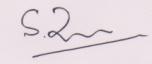 ¼MkW0 lq'khy pUnz frokjh½izkpk;Z 'kkldh; MkW-ok-ok-ikV.kdj dU;k LukrdksRrj egkfo|ky;] nqxZ ¼N-x-½xYlZ dkWyst jk"Vªh; lsok ;kstuk dk f'kfoj dksfM+;k esa laiUu thou esa lsok dk cgqr egRo gS % rkez/ot lkgw  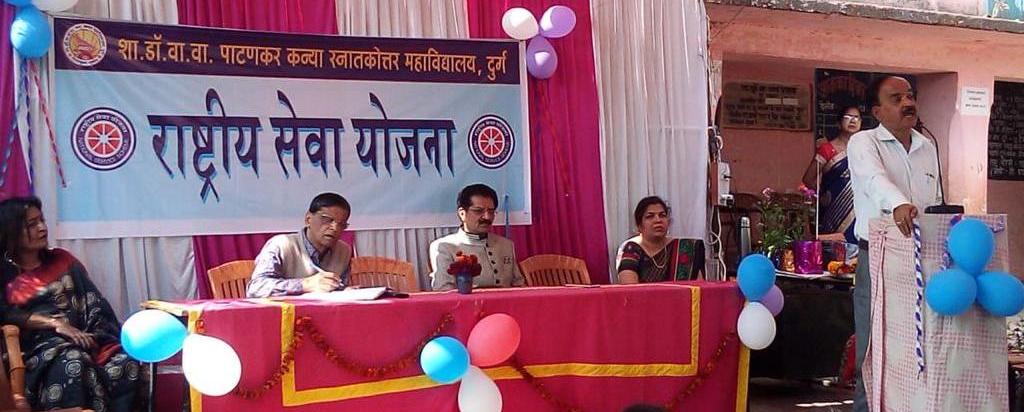 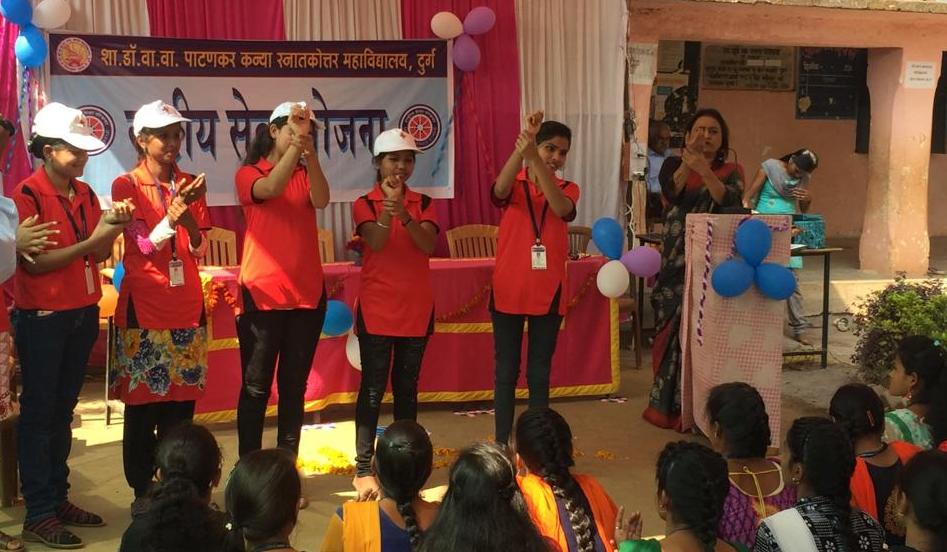 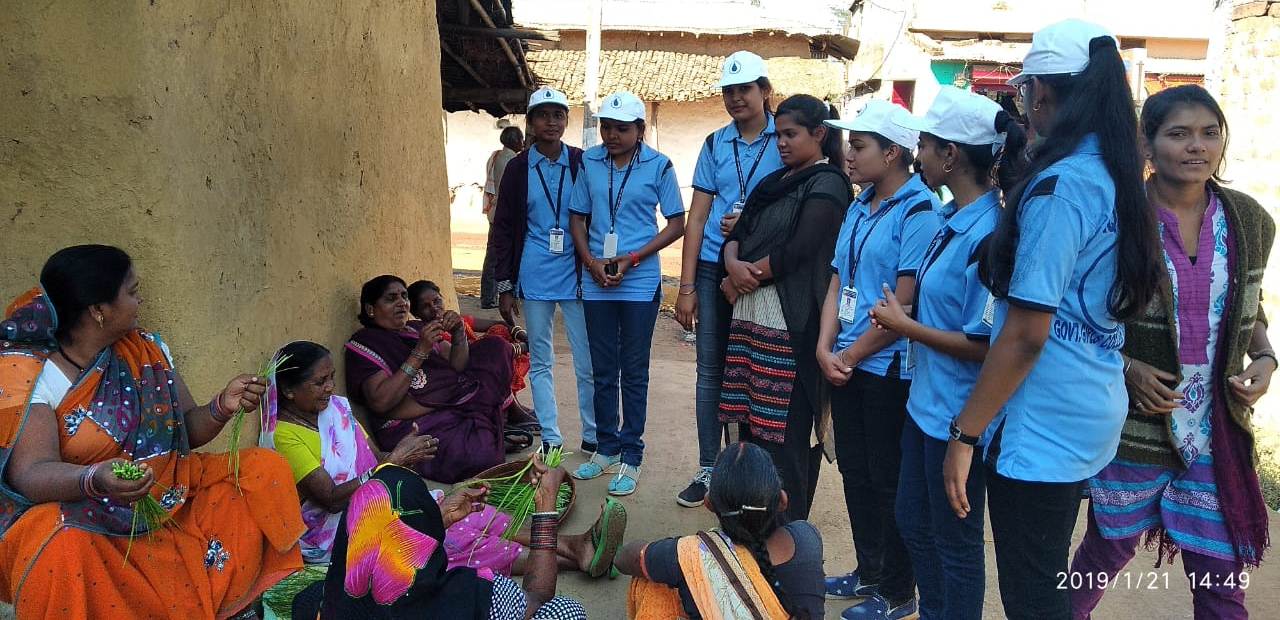 